                            Cap Aurora                                              Hotel California 3*GRATUIT CAZARE si MASA pentru copii intre 0 – 7 ani * INCLUS spectacole la Teatrului de Vara Jupiter ** INCLUS intrare la parcul de aventura Paradis Land **INCLUS intrare la parcul tematic Jurasica Adeventure Theme** INCLUS acces la Galaxy WaterPark Jupiter **INCLUS pranz in ziua sosirii*** INCLUS cina a-la-carte***TARIFE CAZARE CU ALL INCLUSIVETARIFE CAZARE CU ALL INCLUSIVEPrimul si al 2-lea copil intre 0 –  7 ani cazati in camera cu doi adulti, beneficiaza de gratuitate 100% la cazare si masa, cu pat suplimentar inclus (max 1 / camera). Persoanele cu varsta peste 7 ani achita supliment conform tarifelor din tabel;**La sejur de minim 5 nopti, turistii beneficiaza gratuit de spectacole la Teatrul de Vara Jupiter: saptamanal - un concert, o piesa de teatru si o piesa de teatru pentru copii (1 iulie - 31 august), o intrare gratuita pentru 2 persoane/camera la Paradis Land – parc de aventura, o intrare gratuita pentru 2 persoane/camera la Jurasica Adventure Theme – parc tematic cu dinozauri si 1 acces/familie in limita a 3h la Galaxy WaterPark Jupiter;**La sejur de minim 6 nopti, turistii beneficiaza gratuit de spectacole la Teatrul de Vara Jupiter: saptamanal - un concert, o piesa de teatru si o piesa de teatru pentru copii (1 iulie - 31 august), o intrare gratuita pentru 2 persoane/camera la Paradis Land – parc de aventura, o intrare gratuita pentru 2 persoane/camera la Jurasica Adventure Theme – parc tematic cu dinozauri si 1 acces/familie in limita a 3h la Galaxy WaterPark Jupiter;*** La sejur de minim 7 nopti, turistii beneficiaza de pranz inclus in ziua check-in-ului, in regim bufet si 1 cina a-la-carte/sejur inclusa la unul dintre restaurantele Cohotels (pe baza de rezervare efectuata pe perioada sederii, in functie de disponibilitate);Camerele duble includ servicii de masa pentru 2 persoane. Pentru persoanele peste 12 ani se achita supliment/zi conform tarifelor din tabel;Nu se accepta cazarea persoanelor cu animale de companie;2 sezlonguri/camera pe unul dintre sectoarele de plaja;Toate tipurile de camera includ servicii de masa pentru 2 persoane. Pentru persoanele peste 12 ani se achita supliment/zi conform tarifelor din tabel, persoanele peste 18 ani achita loc intreg in camera;In camerele duble family se pot caza maxim 4 persoane. Aceastea sunt prevazute cu pat matrimonial si 2 paturi suprapuse de o persoana. Sunt acceptate familiile formate din 2 adulti si 2 copii cu varsta peste 7 ani;In apartamente se pot caza maxim 4 persoane. Acestea sunt formate din living cu canapea extensibila pentru 2 persoane si dormitor;Nu se accepta cazarea persoanelor cu animale de companie;Este obligatorie purtarea bratarii de identificare (primita de la receptia hotelului), pe toata perioada sejurului.Sanatatea si siguranta oaspetilor si angajatilor nostri sunt extrem de importante pentru noi, de aceea am implementat o serie de masuri de prevenire in linie cu recomandarile autoritatilor. De asemenea, ne rezervam dreptul sa efectuam modificari asupra programului de functionare si asupra destinatiilor spatiilor commune.Hotel Delta pune la dispozitie 274 camere duble etaj, 34 camere duble family si 5 apartamente.Dotari camere etaj: TV color (televiziune prin cablu), telefon direct, internet wifi, frigobar, aer conditionat, balcon. Toate camerele au baie proprie cu dus.Facilitati hotel: restaurant cu aer conditionat, restaurant terasa cu spectacole, pizzerie - cuptor cu lemne, restaurant italian, restaurant fish&grill, piano bar, 5 sali de conferinte, acces internet, baby-land, plaja privata, parcare (serviciu cu plata).Hotel California pune la dispozitie 110 camere duble si 4 apartamente.Dotari camere: TV color (televiziune prin cablu), telefon direct, internet wifi, frigobar, aer conditionat, balcon. Toate camerele au baie proprie cu dus.Facilitati hotel: restaurant cu aer conditionat, restaurant terasa la piscina cu muzica live, pizzerie – cuptor cu lemne, bar de zi, piscina exterioara, cocktail bar la piscina, sauna, jacuzzi, 2 sali de conferinte, baby- land, plaja privata, parcare (serviciu gratuit, in limita locurilor disponibile, fara rezervare prealabila).Concept Family All Inclusive:Acces si sezlong cu umbrela (in limita disponibilitatilor), la piscina Hotelului California;Acces la sauna si jacuzzi la Hotel California (cu rezervare prealabila);2 sezlonguri cu umbrela incluse/camera pe plaja Copiilor sau pe plaja California pentru toti turistii cazati in hotelurile Grupului CoHotels;30 min. Aqua gym;Restaurant Delta (AI) - Orchestra live, solisti, trupe de dansatori, momente comice si de magie, animatori, intr-un cuvant spectacol seara de seara;Restaurant California (AI) - atmosfera romantica, muzica live, in fiecare seara la terasa piscinei cu vedere la mare;20% reducere la Restaurant „Cucina Italiana” – a-la-carte - bucataria mediteraneana, canzonetele italiene, cuptorul de pizza cu lemne, toate intr-o gradina atent amenajata. – serviciu cu plata20% reducere la Restaurant Fish & Grill – a-la-carte – In acordurile pianului, pe malul marii vei gusta cele mai savuroase specialitati de carne si peste. – serviciu cu plataInternet Wifi gratuit in camere si in spatiile comuneParcare pazita si supravegheata video la Hotel Delta serviciu cu plataSistem de servire al meselor si bauturilor:In regim bufet: mic dejun (0730-0930), gustare (1030-1130), pranz (1230-1500), gustare (1700-1800) si cina (1900-2130). Acestea vor fi servite in spatii special amenajate in cadrul unitatii hoteliere unde beneficiati de serviciile de cazare. Serviciile incep in prima zi de cazare cu cina.Gustarea de dimineata se compune din doua dintre urmatoarele produse: fructe, fursecuri, crostata, chec etc.Gustarea de dupa-amiaza se compune din doua dintre urmatoarele produse: pizza, focaccia, inghetata, compot de fructe, fructe, etc.Bauturile alcoolice si non-alcoolice incluse se pot servi, astfel:Baruri restaurante in timpul programului de servire al meselor principale: apa, sucuri naturale si carbogazoase, cafea, ceai, bere draft, vin alb/roze/rosu draft, bauturi alcoolice.Baruri plaje in intervalul 0800-1900: apa, sucuri, cafea, ceai, bere draft.Piano Bar in intervalul 0800-2400: apa, sucuri naturale si carbogazoase, cafea, ceai, bere draft, vin alb/roze/rosu draft, bauturi alcoolice.Lobby Bar California in intervalul 0800-2400: apa, sucuri naturale si carbogazoase, cafea, ceai, bere draft, vin alb/roze/rosu draft, bauturi alcoolice.Bar piscina California in intervalul 0800-2300: apa, sucuri naturale si carbogazoase, cafea, ceai, bere draft pe toata durata zilei. Bauturi alcoolice si vin alb/roze/rosu draft in timpul programului de servire al meselor principale.Bauturi alcoolice incluse: whiskey, vodka, vermut alb/rosu, , crema de whiskey, gin, digestiv.Clubul Copiilor – TOTUL INCLUS pentru turistii CohotelsCasa cu Povesti – pe scena de  sub cupola teatrului din  parcul de distractii „Baby Land” vor fiprezentate zilnic spectacole interactive de teatru pentru copii, sustinute de actori profesionisti.Centrul de Dans si Atitudine – cursurile de initiere in dans si expresie corporala vor fi insosite de cursuri Zumba pentru mamici si copii.Atelierul de Creatie – intr-un spatiu special amenajat, animatori profesionisti ii vor introduce pe copii in fiecare zi in tainele modelajului, picturii, artei origami. O expozitie va reuni, saptamanal, cele mai reusite creatii ale micilor cursanti.Scoala de Teatru – pentru toti copiii pasionati de actorie, o trupa de profesionisti va sustine zilnic cursuri de initiere in acest univers fascinant. Un spectacol saptamanal, va da ocazia punerii in practica a celor invatate.Plaja Copiilor – o intreaga plaja apartinand grupului Cohotels este amenajata cu tobogane si jocuri gonflabile. O echipa de animatori profesionisti se va dedica organizarii jocurilor si concursurilor pentru cei mici. Pe langa amenajarile de plaja, special pentru mamici, tatici si bunici vor fi puse la dispozitie jocuri de table si sah.Babyland (1630-2300) – Unicul parc de distractii interactive pentru copii din Sudul litoralului. Aici veti gasi instalate noile modele de tobogane, plase elastice si curse cu obstacole. In fiecare seara, petrecerile tematice si parada personajelor de poveste ii vor avea ca invitati speciali pe Batman, Spiderman, zana Ariel si mai vechii eroi din povestirile cu pirati si indieni.Gradinita cu program de babysitting (0900-1200 si 1600-2100) - locul in care iti poti lasa copilul sub atenta supraveghere a animatorilor hotelului. Pentru copii cu varsta cuprinsa intre 3 si 12 ani. Situata in incinta hotelului California.Sejur min 5 noptiCamera dublaCamera dublaCamera dublaCamera dubla familyCamera dubla familyCamera dubla familyApartamentApartamentApartamentSejur min 5 noptiDBL/zi>7 ani>12 aniDBL/zi>7 ani>12 aniApt/zi>7 ani>12 ani01.05-15.0659876253678762537577659816.06-30.0666486278770862788248666401.07-15.07798993119049931110369979816.07-25.089561203521063120352130112095626.08-31.08798993119049931110369979801.09-07.0966486278770862788248666408.09-30.09598762536787625375776598Sejur minim 6 noptiCamera dublaCamera dublaCamera dublaCamera dubla familyCamera dubla familyCamera dubla familyApartamentApartamentApartamentSejur minim 6 noptiDBL/zi>7 ani>12 aniDBL/zi>7 ani>12 aniApt/zi>7 ani>12 ani01.05-15.0652066220590662206586622016.06-30.0657875242670752427167524201.07-15.0769387271787872719018727116.07-25.08832105306924105306113210530626.08-31.0869387271787872719018727101.09-07.0957875242670752427167524208.09-30.09520662205906622065866220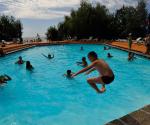 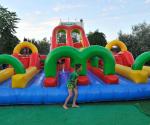 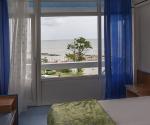 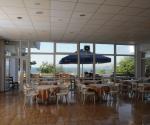 